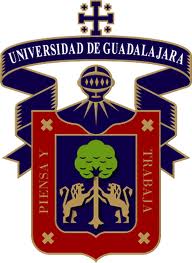 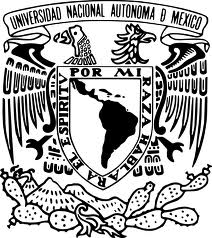 PROGRAMA PROGRAMA PROGRAMA PROGRAMA PROGRAMA PROGRAMA PROGRAMA Datos generales del proyectoDatos generales del proyectoDatos generales del proyectoDatos generales del proyectoDatos generales del proyectoDatos generales del proyectoDatos generales del proyectoNombre del programa de apoyo a la docenciaPeriodo del programa de apoyo a la docenciaAño de inicio:Año de termino:Año de inicio:Año de termino:Año de inicio:Año de termino:Año de inicio:Año de termino:Año de inicio:Año de termino:Año de inicio:Año de termino:Tipo de programa de apoyo a la docencia (señalar con una x la opción deseada)Individual ( )Colectivo intrainstitucional ( )Colectivo multinstitucional ( )Colectivo en red formal ( )Individual ( )Colectivo intrainstitucional ( )Colectivo multinstitucional ( )Colectivo en red formal ( )Individual ( )Colectivo intrainstitucional ( )Colectivo multinstitucional ( )Colectivo en red formal ( )Individual ( )Colectivo intrainstitucional ( )Colectivo multinstitucional ( )Colectivo en red formal ( )Individual ( )Colectivo intrainstitucional ( )Colectivo multinstitucional ( )Colectivo en red formal ( )Individual ( )Colectivo intrainstitucional ( )Colectivo multinstitucional ( )Colectivo en red formal ( )Enfoque del programa de apoyo a la docenciaDisciplinario ( )Interdisciplinario ( )Multidisciplinario ( )Disciplinario ( )Interdisciplinario ( )Multidisciplinario ( )Disciplinario ( )Interdisciplinario ( )Multidisciplinario ( )Disciplinario ( )Interdisciplinario ( )Multidisciplinario ( )Disciplinario ( )Interdisciplinario ( )Multidisciplinario ( )Disciplinario ( )Interdisciplinario ( )Multidisciplinario ( )Resumen del programa de apoyo a la docencia(máximo 500 caracteres)(máximo 500 caracteres)(máximo 500 caracteres)(máximo 500 caracteres)(máximo 500 caracteres)(máximo 500 caracteres)Áreas, sub-áreas y orientación del programa de apoyo a la docencia (ubicar el área de conocimiento del proyecto de investigación y, derivada de ella, seleccionar la sub-área y la orientación del proyecto).Área del conocimientoÁrea del conocimientoÁrea del conocimientoÁrea del conocimientoSub-área principal de conocimientoOrientación del proyectoÁreas, sub-áreas y orientación del programa de apoyo a la docencia (ubicar el área de conocimiento del proyecto de investigación y, derivada de ella, seleccionar la sub-área y la orientación del proyecto).Ciencias Físico Matemáticas y de las Ingenierías ( )Ciencias Físico Matemáticas y de las Ingenierías ( )Ciencias Físico Matemáticas y de las Ingenierías ( )Ciencias Físico Matemáticas y de las Ingenierías ( )Arquitectura ( )Astronomía ( )Ciencias de la Atmósfera ( )Ciencias  nucleares ( )Energía (investigación) ( )Física ( )Geo ciencias ( )Ingeniería ( )Investigación ( )Multidisciplinaria ( ) Matemáticas ( )Matemáticas aplicadas y en sistemas ( )Nanociencias y nanotecnología ( )Radioastronomía y astrofísica ( )No aplica ( )Ciencias básica ( )Ciencia aplicada ( )Desarrollo ( )Tecnológico ( )Áreas, sub-áreas y orientación del programa de apoyo a la docencia (ubicar el área de conocimiento del proyecto de investigación y, derivada de ella, seleccionar la sub-área y la orientación del proyecto).Ciencias biológicas, de la salud y químicas ( )Ciencias biológicas, de la salud y químicas ( )Ciencias biológicas, de la salud y químicas ( )Ciencias biológicas, de la salud y químicas ( )Biología ( )Bioquímica ( )Biotecnología ( )Ciencias biomédicas ( )Ciencias del mar y limnología ( )Ciencias genómicas ( )Ecología ( )Enfermería y obstetricia ( )Fisiología celular ( )Investigación multidisciplinaria ( )Investigaciones en ecosistemas ( )Medicina ( )Medicina veterinaria y zootecnia ( )NeurobiologíaOdontología ( )Psicología ( )Química ( )No aplica ( )Ciencia básica ( )Ciencia aplicada ( )Desarrollo tecnológico ( )Ciencias Sociales ( )Ciencias Sociales ( )Ciencias Sociales ( )Ciencias Sociales ( )Administración ( )Antropología ( )Ciencias de la comunicación ( )Ciencias políticas ( )Economía ( )Educación ( )Finanzas ( )Geografía ( )Investigación ( )Multidisciplinaria ( )Lenguas extranjeras ( )Psicología ( )Radio ( )Relaciones ( ) internacionales ( )Sociología ( )Revisión ( )Trabajo social ( )Humanidades y de las Artes ( )Humanidades y de las Artes ( )Humanidades y de las Artes ( )Humanidades y de las Artes ( )Arquitectura ( )Artes visuales ( )Biotecnología ( )Cine ( )Combinación de actividades artísticas ( )Danza ( )Filología ( )Historia ( )Investigación Multidisciplinaria ( )Literatura ( )Museografía ( )Música ( )Teatro ( )Objetivo general del programa de apoyo a la docencia(máximo 500 caracteres)(máximo 500 caracteres)(máximo 500 caracteres)(máximo 500 caracteres)(máximo 500 caracteres)(máximo 500 caracteres)Objetivos específicos del programa(máximo 3 objetivos de 500 caracteres c/u)(máximo 3 objetivos de 500 caracteres c/u)(máximo 3 objetivos de 500 caracteres c/u)(máximo 3 objetivos de 500 caracteres c/u)(máximo 3 objetivos de 500 caracteres c/u)(máximo 3 objetivos de 500 caracteres c/u)Impacto del programa en algún estado de la República MexicanaNo ( )No ( )No ( )No ( )No ( )No ( )Impacto del programa en algún estado de la República MexicanaSi  ( ) [indicar en qué estado(s) impactará el proyecto de investigación]Si  ( ) [indicar en qué estado(s) impactará el proyecto de investigación]Si  ( ) [indicar en qué estado(s) impactará el proyecto de investigación]Si  ( ) [indicar en qué estado(s) impactará el proyecto de investigación]Si  ( ) [indicar en qué estado(s) impactará el proyecto de investigación]Si  ( ) [indicar en qué estado(s) impactará el proyecto de investigación]Nivel de ImpactoLocal ( )Regional ( )Nacional ( )Internacional ( )Redes Académicas ( )Local ( )Regional ( )Nacional ( )Internacional ( )Redes Académicas ( )Local ( )Regional ( )Nacional ( )Internacional ( )Redes Académicas ( )Local ( )Regional ( )Nacional ( )Internacional ( )Redes Académicas ( )Local ( )Regional ( )Nacional ( )Internacional ( )Redes Académicas ( )Local ( )Regional ( )Nacional ( )Internacional ( )Redes Académicas ( )Breve explicación del nivel de impacto, en la que se especifique el espacio geográfico en la que se trabajaráPropósitos InstitucionalesObjeticos y logros esperados de estos propósitos Datos de contacto del responsable académico del programaNombre completoNombre completoNombre completoNombre completoNombre completoNombre completoDatos de contacto del responsable académico del programaCorreo electrónicoCorreo electrónicoCorreo electrónicoCorreo electrónicoCorreo electrónicoCorreo electrónicoDatos de contacto del responsable académico del programaTeléfono y extensión de la oficinaTeléfono y extensión de la oficinaTeléfono y extensión de la oficinaTeléfono y extensión de la oficinaTeléfono y extensión de la oficinaTeléfono y extensión de la oficinaDatos de contacto del responsable académico del programaCentro UniversitarioCentro UniversitarioCentro UniversitarioCentro UniversitarioCentro UniversitarioCentro UniversitarioEntidad académica en la UNAM(archivo adjunto)Información de cada ActividadInformación de cada ActividadInformación de cada ActividadInformación de cada ActividadInformación de cada ActividadInformación de cada ActividadInformación de cada ActividadNombre de las actividadesNombre de las actividadesNombre de las actividades1. 2.3.4.5.(anexar número en caso de ser más de cinco actividades)1. 2.3.4.5.(anexar número en caso de ser más de cinco actividades)1. 2.3.4.5.(anexar número en caso de ser más de cinco actividades)1. 2.3.4.5.(anexar número en caso de ser más de cinco actividades)Actividad para la formación del académico en movilidadActividad para la formación del académico en movilidadActividad para la formación del académico en movilidad(si)   (no) (si)   (no) (si)   (no) (si)   (no) (si)   (no)(si)   (no)(si)   (no)(si)   (no)(si)   (no)(si)   (no)(si)   (no)(si)   (no)(si)   (no)(si)   (no)(si)   (no)(si)   (no)(si)   (no)(si)   (no)(si)   (no)(si)   (no)Tipo de actividad (seleccionar una opción escribiendo el número de actividad a la que se refiere en el paréntesis) Tipo de actividad (seleccionar una opción escribiendo el número de actividad a la que se refiere en el paréntesis) Tipo de actividad (seleccionar una opción escribiendo el número de actividad a la que se refiere en el paréntesis) Asesorías ( )Asesorías de investigación ( )Capacitación ( )Curaduría y museografía ( )Cursos ( )Cursos de extensión universitaria ( )Cursos de verano ( )Cursos dentro de un diplomado ( )Cursos especializados ( )Cursos – Taller ( )Desarrollo de la infraestructura de bibliotecas ( )Desarrollo de la infraestructura de cómputo y sistemas ( )Dictar ponencias o conferencias ( )Difusión de la cultura ( )Diplomados ( )Divulgación de la ciencia ( )Evaluación y desarrollo curricular ( )Formación de profesionales para las áreas culturales ( )Investigación bibliográfica o de archivos ( )Investigación de campo ( )Investigación de laboratorio ( )Participación en festivales ( )Presentación artística ( )Presentación de libro ( )Publicaciones ( )Reuniones académicas ( )Seminarios ( )Talleres ( )Videoconferencias ( )OtroAsesorías ( )Asesorías de investigación ( )Capacitación ( )Curaduría y museografía ( )Cursos ( )Cursos de extensión universitaria ( )Cursos de verano ( )Cursos dentro de un diplomado ( )Cursos especializados ( )Cursos – Taller ( )Desarrollo de la infraestructura de bibliotecas ( )Desarrollo de la infraestructura de cómputo y sistemas ( )Dictar ponencias o conferencias ( )Difusión de la cultura ( )Diplomados ( )Divulgación de la ciencia ( )Evaluación y desarrollo curricular ( )Formación de profesionales para las áreas culturales ( )Investigación bibliográfica o de archivos ( )Investigación de campo ( )Investigación de laboratorio ( )Participación en festivales ( )Presentación artística ( )Presentación de libro ( )Publicaciones ( )Reuniones académicas ( )Seminarios ( )Talleres ( )Videoconferencias ( )OtroAsesorías ( )Asesorías de investigación ( )Capacitación ( )Curaduría y museografía ( )Cursos ( )Cursos de extensión universitaria ( )Cursos de verano ( )Cursos dentro de un diplomado ( )Cursos especializados ( )Cursos – Taller ( )Desarrollo de la infraestructura de bibliotecas ( )Desarrollo de la infraestructura de cómputo y sistemas ( )Dictar ponencias o conferencias ( )Difusión de la cultura ( )Diplomados ( )Divulgación de la ciencia ( )Evaluación y desarrollo curricular ( )Formación de profesionales para las áreas culturales ( )Investigación bibliográfica o de archivos ( )Investigación de campo ( )Investigación de laboratorio ( )Participación en festivales ( )Presentación artística ( )Presentación de libro ( )Publicaciones ( )Reuniones académicas ( )Seminarios ( )Talleres ( )Videoconferencias ( )OtroAsesorías ( )Asesorías de investigación ( )Capacitación ( )Curaduría y museografía ( )Cursos ( )Cursos de extensión universitaria ( )Cursos de verano ( )Cursos dentro de un diplomado ( )Cursos especializados ( )Cursos – Taller ( )Desarrollo de la infraestructura de bibliotecas ( )Desarrollo de la infraestructura de cómputo y sistemas ( )Dictar ponencias o conferencias ( )Difusión de la cultura ( )Diplomados ( )Divulgación de la ciencia ( )Evaluación y desarrollo curricular ( )Formación de profesionales para las áreas culturales ( )Investigación bibliográfica o de archivos ( )Investigación de campo ( )Investigación de laboratorio ( )Participación en festivales ( )Presentación artística ( )Presentación de libro ( )Publicaciones ( )Reuniones académicas ( )Seminarios ( )Talleres ( )Videoconferencias ( )OtroObjetivo general de las actividades (anexar filas en caso de ser más de 5 actividades)Objetivo general de las actividades (anexar filas en caso de ser más de 5 actividades)Objetivo general de las actividades (anexar filas en caso de ser más de 5 actividades)Actividad 1Objetivo general de las actividades (anexar filas en caso de ser más de 5 actividades)Objetivo general de las actividades (anexar filas en caso de ser más de 5 actividades)Objetivo general de las actividades (anexar filas en caso de ser más de 5 actividades)Actividad 2Objetivo general de las actividades (anexar filas en caso de ser más de 5 actividades)Objetivo general de las actividades (anexar filas en caso de ser más de 5 actividades)Objetivo general de las actividades (anexar filas en caso de ser más de 5 actividades)Actividad 3Objetivo general de las actividades (anexar filas en caso de ser más de 5 actividades)Objetivo general de las actividades (anexar filas en caso de ser más de 5 actividades)Objetivo general de las actividades (anexar filas en caso de ser más de 5 actividades)Actividad 4Objetivo general de las actividades (anexar filas en caso de ser más de 5 actividades)Objetivo general de las actividades (anexar filas en caso de ser más de 5 actividades)Objetivo general de las actividades (anexar filas en caso de ser más de 5 actividades)Actividad 5Objetivos particulares de las actividades (anexar filas en caso de ser más de 5 actividades)Objetivos particulares de las actividades (anexar filas en caso de ser más de 5 actividades)Objetivos particulares de las actividades (anexar filas en caso de ser más de 5 actividades)Actividad 1a)b)c)a)b)c)a)b)c)Objetivos particulares de las actividades (anexar filas en caso de ser más de 5 actividades)Objetivos particulares de las actividades (anexar filas en caso de ser más de 5 actividades)Objetivos particulares de las actividades (anexar filas en caso de ser más de 5 actividades)Actividad 2a)b)c)a)b)c)a)b)c)Objetivos particulares de las actividades (anexar filas en caso de ser más de 5 actividades)Objetivos particulares de las actividades (anexar filas en caso de ser más de 5 actividades)Objetivos particulares de las actividades (anexar filas en caso de ser más de 5 actividades)Actividad 3a)b)c)a)b)c)a)b)c)Objetivos particulares de las actividades (anexar filas en caso de ser más de 5 actividades)Objetivos particulares de las actividades (anexar filas en caso de ser más de 5 actividades)Objetivos particulares de las actividades (anexar filas en caso de ser más de 5 actividades)Actividad 4a)b)c)a)b)c)a)b)c)Objetivos particulares de las actividades (anexar filas en caso de ser más de 5 actividades)Objetivos particulares de las actividades (anexar filas en caso de ser más de 5 actividades)Objetivos particulares de las actividades (anexar filas en caso de ser más de 5 actividades)Actividad 5a)b)c)a)b)c)a)b)c)Metas de las actividades  (anexar filas en caso de ser más de 5 actividades) Metas de las actividades  (anexar filas en caso de ser más de 5 actividades) Metas de las actividades  (anexar filas en caso de ser más de 5 actividades) Actividad 1Metas de las actividades  (anexar filas en caso de ser más de 5 actividades) Metas de las actividades  (anexar filas en caso de ser más de 5 actividades) Metas de las actividades  (anexar filas en caso de ser más de 5 actividades) Actividad 2Metas de las actividades  (anexar filas en caso de ser más de 5 actividades) Metas de las actividades  (anexar filas en caso de ser más de 5 actividades) Metas de las actividades  (anexar filas en caso de ser más de 5 actividades) Actividad 3Metas de las actividades  (anexar filas en caso de ser más de 5 actividades) Metas de las actividades  (anexar filas en caso de ser más de 5 actividades) Metas de las actividades  (anexar filas en caso de ser más de 5 actividades) Actividad 4Metas de las actividades  (anexar filas en caso de ser más de 5 actividades) Metas de las actividades  (anexar filas en caso de ser más de 5 actividades) Metas de las actividades  (anexar filas en caso de ser más de 5 actividades) Actividad 5ObservacionesObservacionesObservacionesPoblación, objetivo y programa de trabajo de la actividadPoblación, objetivo y programa de trabajo de la actividadPoblación, objetivo y programa de trabajo de la actividadEstudiantesAcadémicosFuncionariosOtrosEstudiantesAcadémicosFuncionariosOtrosEstudiantesAcadémicosFuncionariosOtrosEstudiantesAcadémicosFuncionariosOtrosInformación de académicos participantesInformación de académicos participantesInformación de académicos participantesInformación de académicos participantesInformación de académicos participantesInformación de académicos participantesInformación de académicos participantesNombre (s) del (los) académico (s) en movilidad (especificar los nombres y correos electrónicos de todos los académicos participantes por cada actividad, anexar filas en caso necesario)Nombre (s) del (los) académico (s) en movilidad (especificar los nombres y correos electrónicos de todos los académicos participantes por cada actividad, anexar filas en caso necesario)Actividad 1Actividad 1UdeG recibe el académico: si( )    no( )Nombre:Entidad de la UNAM a la que pertenece o a la que irá el académico participante:Correo electrónico:Teléfono:Fecha de participación: Inicio:                                      Termino:Nombre de quien recibe al académico:Correo de quien recibe al académico:Teléfono de quien recibe al académico.UdeG recibe el académico: si( )    no( )Nombre:Entidad de la UNAM a la que pertenece o a la que irá el académico participante:Correo electrónico:Teléfono:Fecha de participación: Inicio:                                      Termino:Nombre de quien recibe al académico:Correo de quien recibe al académico:Teléfono de quien recibe al académico.UdeG recibe el académico: si( )    no( )Nombre:Entidad de la UNAM a la que pertenece o a la que irá el académico participante:Correo electrónico:Teléfono:Fecha de participación: Inicio:                                      Termino:Nombre de quien recibe al académico:Correo de quien recibe al académico:Teléfono de quien recibe al académico.Nombre (s) del (los) académico (s) en movilidad (especificar los nombres y correos electrónicos de todos los académicos participantes por cada actividad, anexar filas en caso necesario)Nombre (s) del (los) académico (s) en movilidad (especificar los nombres y correos electrónicos de todos los académicos participantes por cada actividad, anexar filas en caso necesario)Actividad 1Actividad 1UdeG recibe el académico: si( )    no( )Nombre:Entidad de la UNAM a la que pertenece o a la que irá el académico participante:Correo electrónico:Teléfono:Fecha de participación: Inicio:                                      Termino:Nombre de quien recibe al académico:Correo de quien recibe al académico:Teléfono de quien recibe al académico.UdeG recibe el académico: si( )    no( )Nombre:Entidad de la UNAM a la que pertenece o a la que irá el académico participante:Correo electrónico:Teléfono:Fecha de participación: Inicio:                                      Termino:Nombre de quien recibe al académico:Correo de quien recibe al académico:Teléfono de quien recibe al académico.UdeG recibe el académico: si( )    no( )Nombre:Entidad de la UNAM a la que pertenece o a la que irá el académico participante:Correo electrónico:Teléfono:Fecha de participación: Inicio:                                      Termino:Nombre de quien recibe al académico:Correo de quien recibe al académico:Teléfono de quien recibe al académico.Nombre (s) del (los) académico (s) en movilidad (especificar los nombres y correos electrónicos de todos los académicos participantes por cada actividad, anexar filas en caso necesario)Nombre (s) del (los) académico (s) en movilidad (especificar los nombres y correos electrónicos de todos los académicos participantes por cada actividad, anexar filas en caso necesario)Actividad 1Actividad 1UdeG recibe el académico: si( )    no( )Nombre:Entidad de la UNAM a la que pertenece o a la que irá el académico participante:Correo electrónico:Teléfono:Fecha de participación: Inicio:                                      Termino:Nombre de quien recibe al académico:Correo de quien recibe al académico:Teléfono de quien recibe al académico.UdeG recibe el académico: si( )    no( )Nombre:Entidad de la UNAM a la que pertenece o a la que irá el académico participante:Correo electrónico:Teléfono:Fecha de participación: Inicio:                                      Termino:Nombre de quien recibe al académico:Correo de quien recibe al académico:Teléfono de quien recibe al académico.UdeG recibe el académico: si( )    no( )Nombre:Entidad de la UNAM a la que pertenece o a la que irá el académico participante:Correo electrónico:Teléfono:Fecha de participación: Inicio:                                      Termino:Nombre de quien recibe al académico:Correo de quien recibe al académico:Teléfono de quien recibe al académico.Actividad 2Actividad 2UdeG recibe el académico: si( )    no( )Nombre:Entidad de la UNAM a la que pertenece o a la que irá el académico participante:Correo electrónico:Teléfono:Fecha de participación: Inicio:                                      Termino:Nombre de quien recibe al académico:Correo de quien recibe al académico:Teléfono de quien recibe al académico.UdeG recibe el académico: si( )    no( )Nombre:Entidad de la UNAM a la que pertenece o a la que irá el académico participante:Correo electrónico:Teléfono:Fecha de participación: Inicio:                                      Termino:Nombre de quien recibe al académico:Correo de quien recibe al académico:Teléfono de quien recibe al académico.UdeG recibe el académico: si( )    no( )Nombre:Entidad de la UNAM a la que pertenece o a la que irá el académico participante:Correo electrónico:Teléfono:Fecha de participación: Inicio:                                      Termino:Nombre de quien recibe al académico:Correo de quien recibe al académico:Teléfono de quien recibe al académico.Actividad 2Actividad 2UdeG recibe el académico: si( )    no( )Nombre:Entidad de la UNAM a la que pertenece o a la que irá el académico participante:Correo electrónico:Teléfono:Fecha de participación: Inicio:                                      Termino:Nombre de quien recibe al académico:Correo de quien recibe al académico:Teléfono de quien recibe al académico.UdeG recibe el académico: si( )    no( )Nombre:Entidad de la UNAM a la que pertenece o a la que irá el académico participante:Correo electrónico:Teléfono:Fecha de participación: Inicio:                                      Termino:Nombre de quien recibe al académico:Correo de quien recibe al académico:Teléfono de quien recibe al académico.UdeG recibe el académico: si( )    no( )Nombre:Entidad de la UNAM a la que pertenece o a la que irá el académico participante:Correo electrónico:Teléfono:Fecha de participación: Inicio:                                      Termino:Nombre de quien recibe al académico:Correo de quien recibe al académico:Teléfono de quien recibe al académico.Actividad 2Actividad 2UdeG recibe el académico: si( )    no( )Nombre:Entidad de la UNAM a la que pertenece o a la que irá el académico participante:Correo electrónico:Teléfono:Fecha de participación: Inicio:                                      Termino:Nombre de quien recibe al académico:Correo de quien recibe al académico:Teléfono de quien recibe al académico.UdeG recibe el académico: si( )    no( )Nombre:Entidad de la UNAM a la que pertenece o a la que irá el académico participante:Correo electrónico:Teléfono:Fecha de participación: Inicio:                                      Termino:Nombre de quien recibe al académico:Correo de quien recibe al académico:Teléfono de quien recibe al académico.UdeG recibe el académico: si( )    no( )Nombre:Entidad de la UNAM a la que pertenece o a la que irá el académico participante:Correo electrónico:Teléfono:Fecha de participación: Inicio:                                      Termino:Nombre de quien recibe al académico:Correo de quien recibe al académico:Teléfono de quien recibe al académico.Actividad 3Actividad 3UdeG recibe el académico: si( )    no( )Nombre:Entidad de la UNAM a la que pertenece o a la que irá el académico participante:Correo electrónico:Teléfono:Fecha de participación: Inicio:                                      Termino:Nombre de quien recibe al académico:Correo de quien recibe al académico:Teléfono de quien recibe al académico.UdeG recibe el académico: si( )    no( )Nombre:Entidad de la UNAM a la que pertenece o a la que irá el académico participante:Correo electrónico:Teléfono:Fecha de participación: Inicio:                                      Termino:Nombre de quien recibe al académico:Correo de quien recibe al académico:Teléfono de quien recibe al académico.UdeG recibe el académico: si( )    no( )Nombre:Entidad de la UNAM a la que pertenece o a la que irá el académico participante:Correo electrónico:Teléfono:Fecha de participación: Inicio:                                      Termino:Nombre de quien recibe al académico:Correo de quien recibe al académico:Teléfono de quien recibe al académico.Actividad 3Actividad 3UdeG recibe el académico: si( )    no( )Nombre:Entidad de la UNAM a la que pertenece o a la que irá el académico participante:Correo electrónico:Teléfono:Fecha de participación: Inicio:                                      Termino:Nombre de quien recibe al académico:Correo de quien recibe al académico:Teléfono de quien recibe al académico.UdeG recibe el académico: si( )    no( )Nombre:Entidad de la UNAM a la que pertenece o a la que irá el académico participante:Correo electrónico:Teléfono:Fecha de participación: Inicio:                                      Termino:Nombre de quien recibe al académico:Correo de quien recibe al académico:Teléfono de quien recibe al académico.UdeG recibe el académico: si( )    no( )Nombre:Entidad de la UNAM a la que pertenece o a la que irá el académico participante:Correo electrónico:Teléfono:Fecha de participación: Inicio:                                      Termino:Nombre de quien recibe al académico:Correo de quien recibe al académico:Teléfono de quien recibe al académico.Actividad 3Actividad 3UdeG recibe el académico: si( )    no( )Nombre:Entidad de la UNAM a la que pertenece o a la que irá el académico participante:Correo electrónico:Teléfono:Fecha de participación: Inicio:                                      Termino:Nombre de quien recibe al académico:Correo de quien recibe al académico:Teléfono de quien recibe al académico.UdeG recibe el académico: si( )    no( )Nombre:Entidad de la UNAM a la que pertenece o a la que irá el académico participante:Correo electrónico:Teléfono:Fecha de participación: Inicio:                                      Termino:Nombre de quien recibe al académico:Correo de quien recibe al académico:Teléfono de quien recibe al académico.UdeG recibe el académico: si( )    no( )Nombre:Entidad de la UNAM a la que pertenece o a la que irá el académico participante:Correo electrónico:Teléfono:Fecha de participación: Inicio:                                      Termino:Nombre de quien recibe al académico:Correo de quien recibe al académico:Teléfono de quien recibe al académico.Actividad 4Actividad 4UdeG recibe el académico: si( )    no( )Nombre:Entidad de la UNAM a la que pertenece o a la que irá el académico participante:Correo electrónico:Teléfono:Fecha de participación: Inicio:                                      Termino:Nombre de quien recibe al académico:Correo de quien recibe al académico:Teléfono de quien recibe al académico.UdeG recibe el académico: si( )    no( )Nombre:Entidad de la UNAM a la que pertenece o a la que irá el académico participante:Correo electrónico:Teléfono:Fecha de participación: Inicio:                                      Termino:Nombre de quien recibe al académico:Correo de quien recibe al académico:Teléfono de quien recibe al académico.UdeG recibe el académico: si( )    no( )Nombre:Entidad de la UNAM a la que pertenece o a la que irá el académico participante:Correo electrónico:Teléfono:Fecha de participación: Inicio:                                      Termino:Nombre de quien recibe al académico:Correo de quien recibe al académico:Teléfono de quien recibe al académico.Actividad 4Actividad 4UdeG recibe el académico: si( )    no( )Nombre:Entidad de la UNAM a la que pertenece o a la que irá el académico participante:Correo electrónico:Teléfono:Fecha de participación: Inicio:                                      Termino:Nombre de quien recibe al académico:Correo de quien recibe al académico:Teléfono de quien recibe al académico.UdeG recibe el académico: si( )    no( )Nombre:Entidad de la UNAM a la que pertenece o a la que irá el académico participante:Correo electrónico:Teléfono:Fecha de participación: Inicio:                                      Termino:Nombre de quien recibe al académico:Correo de quien recibe al académico:Teléfono de quien recibe al académico.UdeG recibe el académico: si( )    no( )Nombre:Entidad de la UNAM a la que pertenece o a la que irá el académico participante:Correo electrónico:Teléfono:Fecha de participación: Inicio:                                      Termino:Nombre de quien recibe al académico:Correo de quien recibe al académico:Teléfono de quien recibe al académico.Actividad 4Actividad 4UdeG recibe el académico: si( )    no( )Nombre:Entidad de la UNAM a la que pertenece o a la que irá el académico participante:Correo electrónico:Teléfono:Fecha de participación: Inicio:                                      Termino:Nombre de quien recibe al académico:Correo de quien recibe al académico:Teléfono de quien recibe al académico.UdeG recibe el académico: si( )    no( )Nombre:Entidad de la UNAM a la que pertenece o a la que irá el académico participante:Correo electrónico:Teléfono:Fecha de participación: Inicio:                                      Termino:Nombre de quien recibe al académico:Correo de quien recibe al académico:Teléfono de quien recibe al académico.UdeG recibe el académico: si( )    no( )Nombre:Entidad de la UNAM a la que pertenece o a la que irá el académico participante:Correo electrónico:Teléfono:Fecha de participación: Inicio:                                      Termino:Nombre de quien recibe al académico:Correo de quien recibe al académico:Teléfono de quien recibe al académico.Actividad 5Actividad 5UdeG recibe el académico: si( )    no( )Nombre:Entidad de la UNAM a la que pertenece o a la que irá el académico participante:Correo electrónico:Teléfono:Fecha de participación: Inicio:                                      Termino:Nombre de quien recibe al académico:Correo de quien recibe al académico:Teléfono de quien recibe al académico.Correo electrónico:UdeG recibe el académico: si( )    no( )Nombre:Entidad de la UNAM a la que pertenece o a la que irá el académico participante:Correo electrónico:Teléfono:Fecha de participación: Inicio:                                      Termino:Nombre de quien recibe al académico:Correo de quien recibe al académico:Teléfono de quien recibe al académico.Correo electrónico:UdeG recibe el académico: si( )    no( )Nombre:Entidad de la UNAM a la que pertenece o a la que irá el académico participante:Correo electrónico:Teléfono:Fecha de participación: Inicio:                                      Termino:Nombre de quien recibe al académico:Correo de quien recibe al académico:Teléfono de quien recibe al académico.Correo electrónico:Actividad 5Actividad 5UdeG recibe el académico: si( )    no( )Nombre:Entidad de la UNAM a la que pertenece o a la que irá el académico participante:Correo electrónico:Teléfono:Fecha de participación: Inicio:                                      Termino:Nombre de quien recibe al académico:Correo de quien recibe al académico:Teléfono de quien recibe al académico.UdeG recibe el académico: si( )    no( )Nombre:Entidad de la UNAM a la que pertenece o a la que irá el académico participante:Correo electrónico:Teléfono:Fecha de participación: Inicio:                                      Termino:Nombre de quien recibe al académico:Correo de quien recibe al académico:Teléfono de quien recibe al académico.UdeG recibe el académico: si( )    no( )Nombre:Entidad de la UNAM a la que pertenece o a la que irá el académico participante:Correo electrónico:Teléfono:Fecha de participación: Inicio:                                      Termino:Nombre de quien recibe al académico:Correo de quien recibe al académico:Teléfono de quien recibe al académico.Actividad 5Actividad 5UdeG recibe el académico: si( )    no( )Nombre:Entidad de la UNAM a la que pertenece o a la que irá el académico participante:Correo electrónico:Teléfono:Fecha de participación: Inicio:                                      Termino:Nombre de quien recibe al académico:Correo de quien recibe al académico:Teléfono de quien recibe al académico:UdeG recibe el académico: si( )    no( )Nombre:Entidad de la UNAM a la que pertenece o a la que irá el académico participante:Correo electrónico:Teléfono:Fecha de participación: Inicio:                                      Termino:Nombre de quien recibe al académico:Correo de quien recibe al académico:Teléfono de quien recibe al académico:UdeG recibe el académico: si( )    no( )Nombre:Entidad de la UNAM a la que pertenece o a la que irá el académico participante:Correo electrónico:Teléfono:Fecha de participación: Inicio:                                      Termino:Nombre de quien recibe al académico:Correo de quien recibe al académico:Teléfono de quien recibe al académico:Nota curricular del académico en movilidad (anexar datos por cada académico participante)Nota curricular del académico en movilidad (anexar datos por cada académico participante)Nombre del académico participante: (máximo 500 caracteres)Nombre del académico participante: (máximo 500 caracteres)Nombre del académico participante: (máximo 500 caracteres)Nombre del académico participante: (máximo 500 caracteres)Nombre del académico participante: (máximo 500 caracteres)*Importante enviar por cada actividad plan de trabajo o temario para actividades de docencia y difusión de la cultura en formato en PDF de 1.5 MB (Imprescindible)*Para proyectos de investigación enviar resumen del proyecto en formato PDF, cuyo tamaño no deberá exceder de 1.5 MB (Imprescindible)*Enviar el currículum vitae del académico en movilidad, en formato PDF, cuyo tamaño no deberá exceder más de 5 MB (Imprescindible)*Importante enviar por cada actividad plan de trabajo o temario para actividades de docencia y difusión de la cultura en formato en PDF de 1.5 MB (Imprescindible)*Para proyectos de investigación enviar resumen del proyecto en formato PDF, cuyo tamaño no deberá exceder de 1.5 MB (Imprescindible)*Enviar el currículum vitae del académico en movilidad, en formato PDF, cuyo tamaño no deberá exceder más de 5 MB (Imprescindible)*Importante enviar por cada actividad plan de trabajo o temario para actividades de docencia y difusión de la cultura en formato en PDF de 1.5 MB (Imprescindible)*Para proyectos de investigación enviar resumen del proyecto en formato PDF, cuyo tamaño no deberá exceder de 1.5 MB (Imprescindible)*Enviar el currículum vitae del académico en movilidad, en formato PDF, cuyo tamaño no deberá exceder más de 5 MB (Imprescindible)*Importante enviar por cada actividad plan de trabajo o temario para actividades de docencia y difusión de la cultura en formato en PDF de 1.5 MB (Imprescindible)*Para proyectos de investigación enviar resumen del proyecto en formato PDF, cuyo tamaño no deberá exceder de 1.5 MB (Imprescindible)*Enviar el currículum vitae del académico en movilidad, en formato PDF, cuyo tamaño no deberá exceder más de 5 MB (Imprescindible)*Importante enviar por cada actividad plan de trabajo o temario para actividades de docencia y difusión de la cultura en formato en PDF de 1.5 MB (Imprescindible)*Para proyectos de investigación enviar resumen del proyecto en formato PDF, cuyo tamaño no deberá exceder de 1.5 MB (Imprescindible)*Enviar el currículum vitae del académico en movilidad, en formato PDF, cuyo tamaño no deberá exceder más de 5 MB (Imprescindible)*Importante enviar por cada actividad plan de trabajo o temario para actividades de docencia y difusión de la cultura en formato en PDF de 1.5 MB (Imprescindible)*Para proyectos de investigación enviar resumen del proyecto en formato PDF, cuyo tamaño no deberá exceder de 1.5 MB (Imprescindible)*Enviar el currículum vitae del académico en movilidad, en formato PDF, cuyo tamaño no deberá exceder más de 5 MB (Imprescindible)*Importante enviar por cada actividad plan de trabajo o temario para actividades de docencia y difusión de la cultura en formato en PDF de 1.5 MB (Imprescindible)*Para proyectos de investigación enviar resumen del proyecto en formato PDF, cuyo tamaño no deberá exceder de 1.5 MB (Imprescindible)*Enviar el currículum vitae del académico en movilidad, en formato PDF, cuyo tamaño no deberá exceder más de 5 MB (Imprescindible)